ЧОРТКІВСЬКА    МІСЬКА    РАДА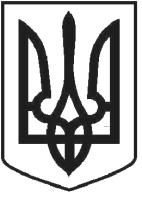 ВИКОНАВЧИЙ КОМІТЕТР І Ш Е Н Н Я (проєкт )2023 року  №Про встановлення меморіальних табличокЗ метою гідного вшанування учасників підпільного дисидентського руху «Росохацька група», які мешкали на території Чортківщини і віддали життя за цілісність та незалежність України, для увічнення їх пам'яті, формування єдиної національної ідентичності та національно-патріотичного виховання молоді, розглянувши клопотання Мармуса Володимира Васильовича з наданим пакетом документів, згідно з Законами України «Про охорону культурної спадщини», «Про благоустрій населених пунктів»,керуючись статтями 25, 26, 52, 59, 60, 73 Закону України «Про місцеве самоврядування» в Україні, виконавчий комітет міської радиВИРІШИВ :Встановити меморіальні таблички відповідно до переліку (у Додатку) та безоплатно передати їх на баланс КП «Ритуальна служба».2. Акти приймання-передачі меморіальних табличок оформити у відповідності до чинного законодавства.3. Копію рішення направити комунальному підприємству «Ритуальні послуги».4. Контроль за виконанням даного рішення покласти на заступника міського голови з питань діяльності виконавчих органів міської ради Наталію ВОЙЦЕХОВСЬКУ.Міський голова                                                    	      Володимир ШМАТЬКОН.М. ВойцеховськаН.М. ЗаяцьМ.С. ФаріонВ.С. Грещук 